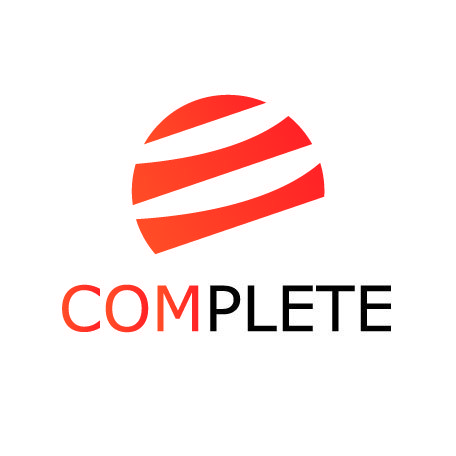 Definition of University CCED Concept (Example)Brief Description: What are the main points of the concept?Summarize the plan’s content und follow the same structure. Status Definition / Need Analysis National levelDefinition of Employability: National framework: political, educational and economical standards/aspectsHE landscape: regulation by the Ministries and other authorities, current discourses, competence orientation etc…Challenges Institutional levelWhat are the relevant results of the university reports? (Should we specify it?)Competence requirements / Requirements of employers towards the graduatesDiscussion of EmployabilityEmployment of graduatesTeaching and learning strategies of the UniversityIntegration of stakeholders / cooperation with employersExisting Competence modelsExisting supports and services for competence development ChallengesCompetence model Which Competence Model forms the basis?Goal definitionWhat is the mission of the CCED inside the university (compliance with the university mission) outside the university (compliance with the university mission)What are the goals of the specific CCED (referring to the results of the analysis and the challenges) 	What are the specific aims concerning the different target groups?StudentsGraduatesStaffStakeholdersCompaniesEmployers …Tasks definition Which tasks arise from the goals?What are the internal tasks to reach the aims (e.g. developing effective instruments for competence diagnostics, development and evaluation)?What are the external tasks to reach the aims (e.g. involvement of the enterprises and their participation in the process)?StructureWhat corporate structure combines the different parts of the CCED?Which are the functions of the specific units?What is the organization / structure of the CCED?structural elements of the CCEDinstitutional integration into the universities structurehierarchical definitionProducts and servicesWhat kind of services, products etc. will be offered to the specific target groups?Cooperation Model What characterizes the cooperation model with the economic sector and other stakeholders?PartnerStructureMeasures/Offerings Results  Resources What human resources are needed (qualifications, responsibilities, etc…)What financial and infrastructural input is needed (more information in the Annex: business plan) Evaluation / Quality Assurancee.g. KODEComprehension of competenceCompetences are dispositions for self-organization of acting. Competences are the ability of a person to act in new, open аnd complex situations self-organized.Competencies can be changed by development and training. Dimensions / classes of competencespersonal competence, competence of activity and decision -making, social communicative competence,professional and methodological competenceSet of competences belonging to one dimensionPersonal competency: Loyalty, normative ethical attitude, Readiness for action, Self-management …Definition of competencesSelf-management: Ability to design own activities and decisionsHint: Part of the Description of the project “Development of modules, trainings, events and tools adapted to the competence modelThe target groups are •students, who will be informed, motivated, sensitized and trained though modules, courses, workshops and tools, enabled to determine own competences and learn to broaden them self-reliant; the spectrum of such offerings can be quite wide. • on the other hand the teaching staff, who should be supported by forming and constructing their lectures following the competence oriented approach.  The teaching staff will be provided with didactical materials, templates, curricula framed by the CCED and get other support in form of consulting, coaching.•Companies/employees whose interests, needs and demands will be considered and concrete modules and trainings, coaching or consulting conducted.The strategy aims to extend the sphere of activity of the Centers and position them as regional and supra-regional competence centers, which offerings address different target groups and qualify them according to the process of LLL.  … Before the Centers will be institutionally integrated into PC HEIs structure necessary preparation measures must be fulfilled. To enhance the human resource and the institutional capacity-building the PC HEIs staff involved into the Center`s work will be qualified and new impulses as well as expert input will be imparted. Capacity-building measure will essentially contribute to a sustainable establishment of the new unit.”